Pre-Activity WorksheetSection 1: Statistics Review: Summarizing DataData DistributionCircle the correct answer:Which data set has a higher mean?	A	BWhich data set has a higher median?	A	BWhich data set has a larger range?	A	BIf you were to collect more samples and the mean and median for the above data 	
remained the same, which data set would you expect to be normally distributed? 	A	B
(Hint: In a normal distribution, mean = median. In a skewed distribution, mean ≠ median.)Standard Deviation and Outliers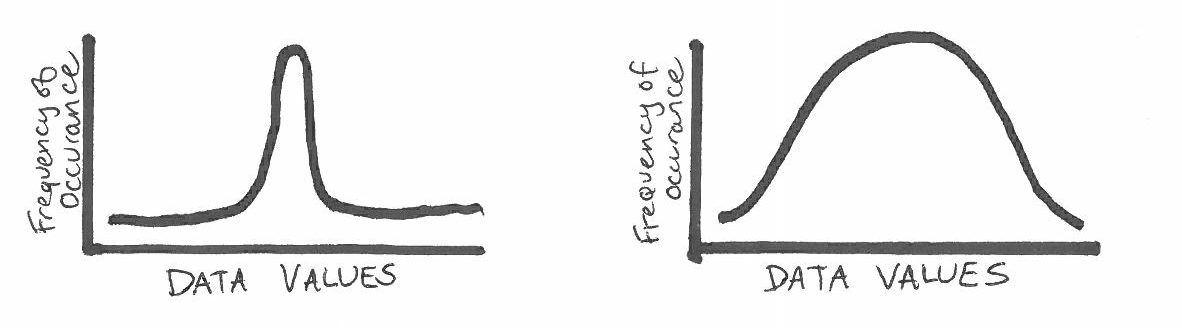 Circle the figure that has the higher standard deviation.In the chart above, circle any points you suspect to be outliers.Section 2: Visualizing Data, GraphingImagine you have collected air quality data inside your home, and now you want to analyze the data from one 24-hour period. Focus on the pollutant—carbon dioxide (CO2). What type of plot would you choose? Next, make a sketch of what you might expect this plot to look like. Feel free to annotate your plot with activities such as sleeping, left home, returned home, etc. (Hint: Consider where CO2 comes from, and how these “sources” might change throughout the day.)Plot type: Plot sketch: Section 3: Comparing Data SetsTake a look at the plot below of hypothetical data on car ages and their prices. Do you see a relationship in the data? Does this make sense? Why or why not? Estimate the R-squared for this data set. (Remember R2 is explained in the Pre-Activity Reading as a value between 0 and 1.)Bonus ActivityGoogle “air quality infographic” and click on the image results. Skim through these and find one that interests you. Be prepared to share a one-sentence summary of the infographic and why you liked it.Sample #Data Set AData Set B1522433724514541